What is the first part of your postcode or the town you live in? Which of the following options best describes how you think of yourself? Woman (including trans woman)     Man (including trans man)     Non-binaryIs your gender identity the same as that you were assigned at birth?  Yes		  No Which of the following options best describes how you think of yourself? Bisexual	        Gay/Lesbian		 Heterosexual/StraightWhat is your age?What is your religion or belief, even if you’re not currently practising? 7. Which of the following best describes how you think of yourself? Please tick one optionWhere did you hear about this role?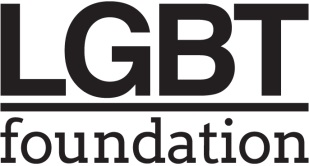 Equal Opportunities Monitoring FormThis information will remain confidential. (e.g. M3 or Salford) In another way           (Please state): In another way (Please state) Buddhist	 Christian (inc all denominations) Hindu 	 Humanist Jewish Muslim Sikh			 Agnostic	 No religion (Atheist)	 Other (please write in) Buddhist	 Christian (inc all denominations) Hindu 	 Humanist Jewish MuslimWhite BritishMixed White & AsianAny other Asian or Asian British BackgroundWhite IrishOther Mixed BackgroundBlack or Black British CaribbeanOther White BackgroundAsian or Asian British IndianBlack or Black British AfricanMixed White & Black CaribbeanAsian or Asian British PakistaniAny other Black or Black British BackgroundMixed White & Black AfricanAsian or Asian British BangladeshiChinese Any Other Ethnic Group (Please state) Do you consider yourself to be a disabled person?(This may also include long-term medical conditions) Yes          Nolgbt.foundation/jobsLGBT Foundation e-bulletinwww.guardian.co.ukBME PromisePrinces TrustLinkedINGMCVOMACCTotal Jobs 	Other (Please Specify):  	Other (Please Specify):  	Other (Please Specify):  	Other (Please Specify):  	Other (Please Specify):  	Other (Please Specify): 